Styret ved Norsk Retrieverklubb avd. Vestfold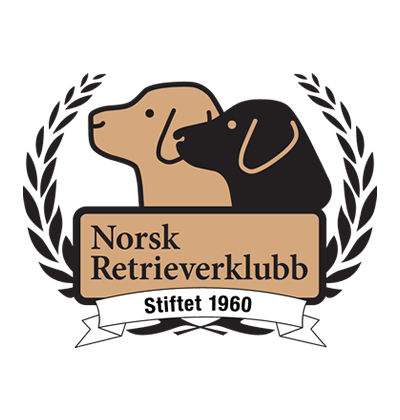 Dato: 08.01.2020Møtet ble holdt: Vennerødveien 461, 3160 StokkeMØTEPROTOKOLLTil stede: Christian Hofer, Renate Fimland, Monica Johansen, Knut MathisenMøtende varamedlemmer: Hege Sunne JensenForfall: Tora Berg HatlestadAndre:Neste styremøte avtalt 11.02.2020 kl 18.30 i klubbhuset.SakslisteVedtakssaker01/20	20/0001	Regler klubbhus og tilhørende områdeEventueltsaker02/20	20/0002	Ikke-medlemmer som trener på klubbens område 03/20	20/0003	Bruk av klubbens pengerOppfølgingssaker14/19	19/0014	Årsmøte 202015/19			Kurs Vedtaksaker01/20 Regler klubbhus og tilhørende områdeForslag til vedtakHusstyret må lage forslag til regler som styret vedtar.VoteringEnstemmig vedtatt VedtakHusstyret må lage forslag til regler som styret vedtar.Behandlet avMøtedatoSaksnr.Styret ved Norsk Retrieverklubb avd. Vestfold08.01.202002/20